Jésus alimente 5 000 gens avec le cadeau 
d’un garçonPrière. « Cher Seigneur, veuille employer cette étude pour montrer aux enfants ce que fait un bon berger, de sorte qu’eux aussi, ils se serviront de façon affectueuse. »Choisissez quelconques d’entre ces activités pédagogiques pour enfants selon leurs âges et besoins.Expliquez comment un garçon a donné à Jésus cinq miches de pain et deux petits poissons avec lesquels Jésus a miraculeusement alimenté toute une foule de gens. (Jean 6 : 9)Faites à un enfant plus âgé ou à un enseignant lire ou raconter de mémoire le récit de Jésus, notre bon Berger, qui a alimenté 5 000 affamées avec cinq pains et deux poissons, selon Marc 6 : 30 à 44.Posez les questions suivantes. [Trouvez des réponses dans les versets cités de Marc 6].Quel sentiment Jésus avait-t-il à l’égard des gens affamés ? [34]Que Jésus a-t-il dit à ses disciples de faire pour les affamées ? [37]Comment les disciples ont-ils fait s’arrangé aux gens ? [40]De quoi Jésus s’est-il servi pour alimenter la foule ? [41]Combien de nourriture restait-il après ? [43]Dramatisez des parties du récit de Jésus alimentant 5 000 personnes, d’après Marc 6 : 30 à 44.Arrangez avec le chef du culte en assemblée pour que les enfants présentent ce drame. Mettez une partie de votre temps d’enseignement avec les enfants à préparer le drame. Faites aux enfants plus âgés aider les plus petits.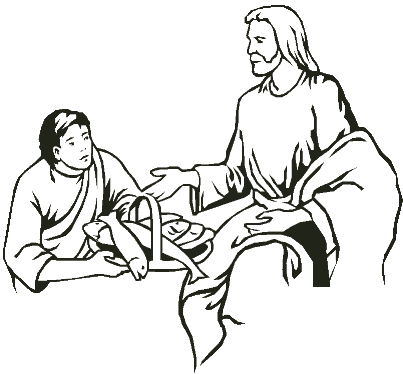 Faites à des enfants plus âgés ou des adultes jouer les rôles de Jésus et de 
Narrateur qui récapitule histoire et aide les enfants à se rappeler quoi dire et faire.Faites à des enfants en bas plus âge jouer les rôles de 
Gens affamées et de 
Disciples qui tiennent des objets représentant la nourriture.Narrateur : (Racontez le récit de Marc 6 : 30 à 44. Dites alors :) « Écoutez ce que disent des gens. »Les gens : « Suivons Jésus ! » 
« J’aime écouter ce qu’il enseigne ! » 
« Il est notre bon Berger ! »Disciples : « Jésus, renvoie ces gens ! »
« Ils ont faim, et il n’y a pas de nourriture à cet endroit ! »Jésus : « Donnez-leur, vous-même, à manger ! »Disciples : « Comment pourrions-nous les alimenter ? » 
« Nous n’avons pas assez d’argent. » 
« D’ailleurs, n’y a pas de vendeurs de nourriture près d’ici. »Jésus : « Ce garçon m’offre son déjeuner ! Dites à la foule de s’assoir par groupes. »Les gens : (Mettez-vous par terre en petits groupes.)Jésus : (Regardez en haut été dites :) « Père, nous te remercions de cette nourriture. »Disciples : (Feignez de distribuer la nourriture aux gens.)Les gens : (Feignez de manger. Dites :) 
« Regardez ! Il y a assez de nourriture pour tout le monde. » 
« C’est du bon pain, ça ! »
« Il en reste beaucoup ! »
« Douze paniers pleins de restes ! »
« Quel grand miracle ! »Narrateur ou un enfant plus âgé : (Remerciez chacun qui a aidé.)Questions. Si les enfants dramatisent ce récit pour les adultes, alors faites-leur poser également aux adultes les questions qui sont énumérées ci-haut. Demandez aussi : De quelles autres manières Dieu prend-il soin des gens ? (Laissez et les enfants et les adultes citer des exemples.)De quelle manière nos bergers nous alimentent-ils, de nos jours ?[Réponse : Avec la Parole de Dieu. Jésus dit : « L’homme ne vivra pas de pain seulement, mais de toute parole qui sort de la bouche de Die. » (Matt. 4 : 4). Expliquez comment Jésus, à chaque fois que le diable l’a tenté de péché, y a résisté en citant la Parole de Dieu.]Dessinez une simple image de poisson. Faites aux enfants la copier. Les enfants plus âgés pourraient vouloir dessiner cinq pains et de deux poissons.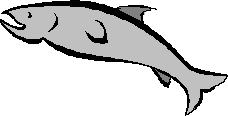 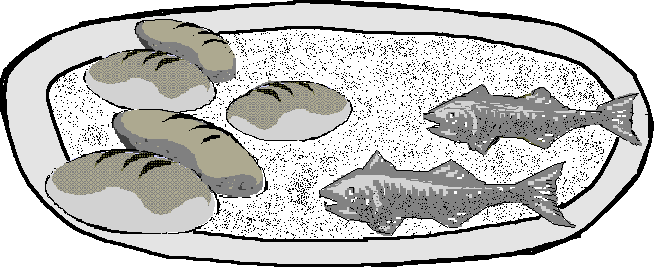 Les enfants pourront montrer leurs images aux adultes lors de la prochaine réunion de culte, et à leurs parents chez eux.Laissez les enfants expliquer aux adultes et à leurs parents que l’image illustre la manière dont Jésus a satisfait les besoins d’une foule de gens.Laissez-les expliquer également comment, au ciel, on n’aura jamais plus faim.Apprenez par cœur ensemble Jean 6 : 51.Poésie. Faites à trois enfants réciter chacun deux versets du Psaume 146 versets 2 et 6, 7 et 8, et 9 et 10.Laissez des enfants plus âgés composer des poèmes ou des chansons au sujet de la façon dont les gens se régalent de la Parole de Dieu. Ils pourraient faire ceci pendant la semaine.Prière. Réciter ensemble la prière dominicale d’après Matthieu 6 : 9 à 13.